Mgr. Ján Krišanda, Majerovce 145, 094 09 SedliskáOsobné údaje: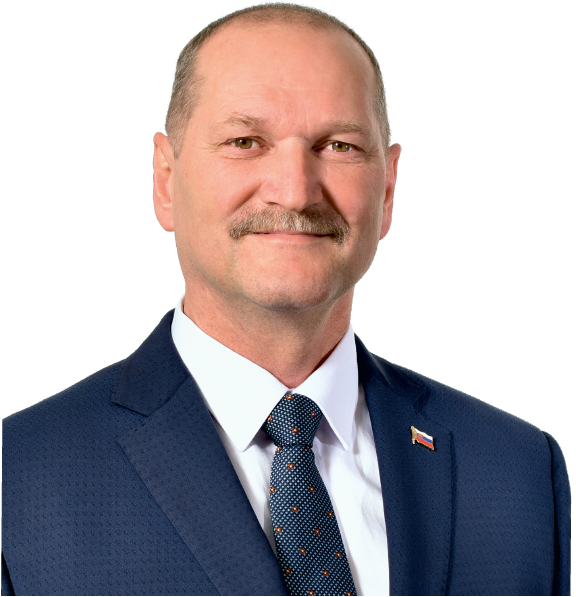 Dátum narodenia: 14.04.1964				Národnosť: slovenskáRodinný stav: ženatýDeti: 2Vzdelanie:- Gymnázium Michalovce, Vranov nad Topľou- Fakulta telesnej výchovy a športu, špecializácia džudo, Univerzita  Komenského BA,             -  Diplomovaný tréner džuda.Jazykové znalosti:anglický jazykruský jazyk Zamestnanie:TJ Bukóza Vranov n/T	1986 – 1987	metodik Telovýchovnej jednoty ČSTV Vranov n/T		1988 – 1989 	referent športov ČSTV Vranov n/T		1989 – 1991	tajomník  ČSTVSokol na Slovensku  BA	1991 -	 2008	taj.  Východoslovenskej sokolskej župySokol na Slovensku  BA 	2008 – trvá  	 výkonný tajomník Sokola na    SlovenskuPredseda Slovenského zväzu judo  	2006 – trváPodpredseda rady ministra školstva, vedy, výskumu a športu  SR pre šport 2016 – trváPoradca Ministra Školstva vedy výskumu a športu SR pre oblasť športu v r.  2017Celková profesionálna prax v telovýchove a športe  29 rokovČlen: komisie zástupcov úspešných olympijských športov podieľajúcich sa na pripomienkovaní a tvorbe nového zákona o športekomisie SOV pre vytvorenie jednotnej telovýchovnej organizáciečlen športovej rady SOVkomisie mládeže a športu pri MÚ Vranov n/Túčastník konferencií o športeúčastník kongresov Európskej federácie judoúčastník kongresov Svetovej federácie judolektor Konferencie SOV – Vrcholový šport ako významný motivačný faktor detí a mládežečlen Slovenskej národnej strany od roku 2015kandidát za Slovenskú národnú stranu  do NR SR v rokoch 2016 a 2019Predseda KR SNS Prešov od júl 2017Záujmy:rodina, šport, cestovanieJudo -  aktívny tréner ligového družstva junioriek (5x majster SR), dorastencov, tréner Extraligového a Interligového družstva mužov MŠK Vranov nad Topľou (dvojnásobný víťaz FPD Interligy – za účasti USK Praha, Sokol Vršovice Praha, VSC Dukla B.Bystrica, Wroclaw, Katowice, Gliwice), 7. miesto na European Championschip  team Tbilisi 2015Iné:komunikatívnosť, spoľahlivosťKontakt: sokol.vt@gmail.com, 0905607858